ФЕДЕРАЛЬНОЕ АГЕНТСТВО ЖЕЛЕЗНОДОРОЖНОГО ТРАНСПОРТА Федеральное государственное бюджетное образовательное учреждение высшего образования«Петербургский государственный университет путей сообщения Императора Александра I»(ФГБОУ ВО ПГУПС)Кафедра «Вагоны и вагонное хозяйство»РАБОЧАЯ  ПРОГРАММАдисциплины«ПОЛУПРОВОДНИКОВЫЕ ПРЕОБРАЗОВАТЕЛИ ПАССАЖИРСКИХ ВАГОНОВ» (Б1.В.ДВ.5.2)для специальности 23.05.03 «Подвижной состав железных дорог» по специализации «Вагоны»Форма обучения -  очная, заочнаяКвалификация выпускника – инженер путей сообщенияСанкт-Петербург2018 г.ЛИСТ СОГЛАСОВАНИЙ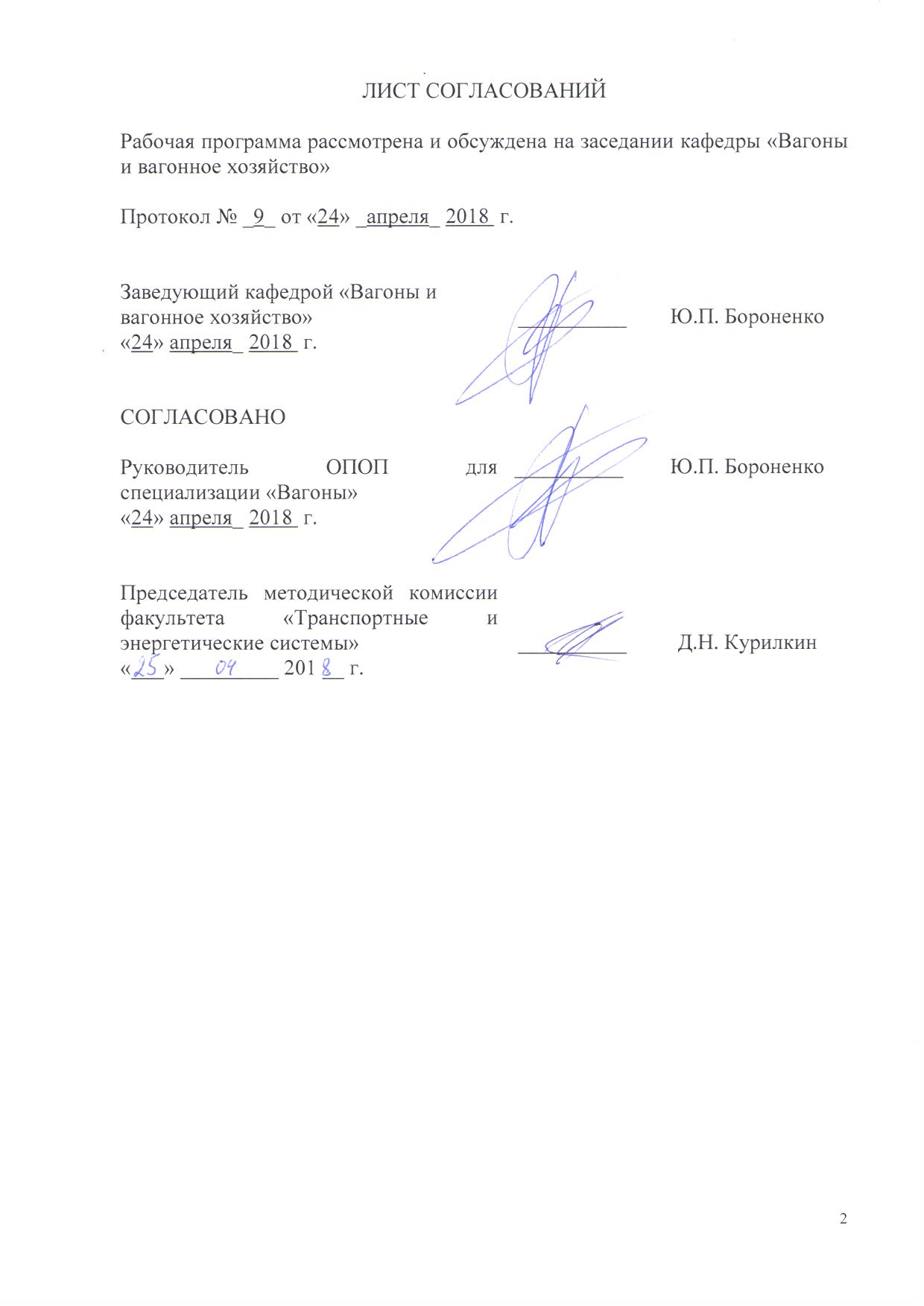 Рабочая программа рассмотрена и обсуждена на заседании кафедры «Вагоны и вагонное хозяйство»Протокол № _9_ от «24» _апреля_ 2018  г. 1 Цели и задачи дисциплиныРабочая программа составлена в соответствии с ФГОС ВО, утвержденным «17» 10 2016 г., приказ № 1295, по направлению 23.05.03 «Подвижной состав железных дорог», по дисциплине «Полупроводниковые преобразователи пассажирских вагонов».Целью изучения дисциплины «Полупроводниковые преобразователи пассажирских вагонов» является формирование у студентов комплекса знаний о полупроводниковых преобразователях пассажирских вагонов и основных применениях преобразователей в пассажирских вагонах. Показать общие принципы работы полупроводниковых приборов в вагонах нового поколения, а также рассмотреть основные типы полупроводниковых преобразователей в пассажирских вагонах. Общие соображения для системного проектирования выпрямительной установки и преобразователя пассажирских вагонов, для оценки эксплуатационной надежности работы электрооборудования вагона.Для достижения поставленных целей решаются следующие задачи:- формирование 	у студентов	теоретических знаний о полупроводниковых преобразователях пассажирских вагонов;- формирование у студентов теоретических знаний о блоках контроля и управления электроснабжения пассажирских вагонов;- обучение студентов навыкам расчета и выбора полупроводниковых преобразователей вагонных механизмов;2 Перечень планируемых результатов обучения по дисциплине, соотнесенных с планируемыми результатами освоения основной профессиональной образовательной программыПланируемыми результатами обучения по дисциплине являются: приобретение знаний, умений, навыков и/или опыта деятельности.В результате освоения дисциплины обучающийся должен:ЗНАТЬ основные требования к полупроводниковым  преобразователям пассажирских вагонов; особенности устройства, работы, условия эксплуатации, методы выбора типа полупроводниковых приборов пассажирских вагонов; блок-схемы  контроля и управления работой электрооборудованием пассажирских вагонов на основе полупроводниковых приборов, элементы  схем  электрического управления;, способы регулирования частоты вращения двигателей на основе полупроводниковых блоков; УМЕТЬ выбирать тип, режим работы и мощность выпрямительной установки и преобразователя для заданного типа вагона;ВЛАДЕТЬ основами электротехники, механики и методами выбора мощности и режима работы полупроводниковых выпрямителей и преобразователей; способами регулирования скорости вращения и автоматического управления электроприводами.В результате освоения дисциплины обучающийся должен обладать следующими профессиональными компетенциями (ПК):- готовность к организации проектирования подвижного состава, способностью разрабатывать кинематические схемы машин и механизмов, определять параметры их силовых приводов, подбирать электрические  машины для типовых механизмов и машин, обосновывать выбор типовых передаточных механизмов к конкретным машинам, владением основами механики и методами выбора мощности, элементной базы и режима работы электропривода технологических установок, владением технологиями разработки конструкторской документации, эскизных, технических и рабочих проектов элементов подвижного состава и машин, нормативно-технических документов с использованием компьютерных технологий (ПК-18);- способность демонстрировать знания устройства вагонов и взаимодействие их узлов и деталей, умением различать типы вагонов, ориентироваться в их технических характеристиках, определять требования к конструкциям вагонов, определять параметры вагонов, показатели качества и безопасности конструкций кузовов и узлов грузовых и пассажирских вагонов при действии основных нагрузок с использованием компьютерных технологий, владением основными характеристиками эксплуатируемого и нового вагонного парка, методами расчета и нормирования сил,  действующих на вагон, методами расчета  напряжений и запасов прочности, методами анализа конструкций, прочности и надежности вагонов и их узлов, основными положениями конструкторской и технологической подготовки  производства  вагонов (ПСК-2.2).3 Место дисциплины в структуре основной профессиональной образовательной программыДисциплина «Полупроводниковые преобразователи пассажирских вагонов» (Б1.В.ДВ.5.2) относится к вариативной части профессионального цикла и является обязательной дисциплиной.4 Объем дисциплины и виды учебной работыДля очной формы обучения: Для заочной формы обучения:Примечания: «Форма контроля знаний» – экзамен (Э), зачет (З), курсовой проект (КП), курсовая работа (КР), контрольная работа (КЛР).5 Содержание и структура дисциплины5.1 Содержание разделов дисциплины5.2 Разделы дисциплины и виды занятийДля очной формы обученияДля заочной формы обучения:6 Перечень учебно-методического обеспечения для самостоятельной работы, обучающихся по дисциплине7 Фонд оценочных средств для проведения текущего контроля успеваемости и промежуточной аттестации, обучающихся по дисциплинеФонд оценочных средств по дисциплине «Полупроводниковые преобразователи пассажирских вагонов» является неотъемлемой частью рабочей программы и представлен отдельным документом, рассмотренным на заседании кафедры «Вагоны и вагонное хозяйство» и утвержденным заведующим кафедрой.8 Перечень основной и дополнительной учебной литературы, нормативно-правовой документации и других изданий, необходимых для освоения дисциплины8.1 Перечень основной учебной литературы, необходимой для освоения дисциплиныВ.В. Никитин, Е.Г. Середа, Б.А. Трифонов Преобразовательная техника, учебное пособие. – СПб, 2014. – 100с.Г.А. Хряпенков, Е.П. Стрыжаков Электрические аппараты и цепи вагонов. -М.:Маршрут, 2006.-544сА.Т. Бурков Электронная техника и преобразователи.- М.:Транспорт, 1999г., 463с. Перечень дополнительной учебной литературы, необходимой для освоения  дисциплиныА.Т. Бурков Электронная техника и преобразователи.- М.:Транспорт, 1999г., 463с.2. Ю.И. Комаров. Электрооборудование пассажирских вагонов локомотивной тяги нового поколения. Сб. науч. ст.: Подвижной состав 21 века: идеи, требования, проекты. -  СПб.: ПГУПС, 2001, с. 114 -  123.3. Электрооборудование вагонов. А.Е. Зорохович и др. - М.: Транспорт, 1982. 367с.4. Ф.С. Шинкарев. Эффективность электрификации железных дорог России в современных условиях. 3. Экономика железных дорог, № 5, 2002 г.5. Л.С. Беляев, О.В. Марченко и С.П. Филлипов. Энергетика мира как фактор устойчивого развития. Энергия: экономика, техника,   экология. № 11, 2001 г.6.  G/ Graner. Модульная система электроснабжения пассажирских вагонов. Железные дороги мира -  2000, № 6.7.Лоренц л. Состояние и направления дальнейшего развития в сфере разработки, производства и применения  силовых полупроводниковых приборов. Электротехника. № 12, 2001 г. и № 3, 2002  г.8. Будасов Б.К. Преобразователи для электроснабжения пассажирских вагонов повышенной комфортности на базе унифицированных модулей. Электротехника. № 1, 2001г.9. Кузькин В.И. и др. Комплект преобразователей напряжения для установок кондиционирования воздуха в отечественных пассажирских вагонах. Электротехника. № 9, 2001г.10. H.-J. Humbert. Электромагнитная совместимость подвижного состава. Железные дороги мира -  2001, № 11.11. С. Brunner. Математическое моделирование энергопотребления пассажирских  поездов. Железные  дороги мира-2000, № 3.12. А.С. Лященко и др. Повышение эффективности использования мощности энергетической установки тепловоза с системой энергоснабжения поезда. Вестник ВНИИЖТ 1/2000.13. Ю.И. Комаров, Ю.Г. Путин. Системы электроснабжения современных пассажирских вагонов. Учебное пособие. - С.- Петербург: IК'УПС, 1997. 51с.14. Электроснабжение пассажирских вагонов. Методические рекомендации. Ю.И. Комаров и Ю.Г.Путин. - С.- Петербург: ПИИЖТ, 1992. 25с.15. Терешкин Л.В. Приводы генераторов пассажирских вагонов.  - М.: Транспорт, 1990. 152с.16. Типовые расчеты электронагревательных приборов в железнодорожных  вагонах./ Методические указания для КПиДП  Комаров Ю.И. -  Л.: ЛИИЖТ, 1984. 22с.17. Определение характеристик современных комплексов электроснабжения пассажирских вагонов и их элементов. Методические. указания по лаб. работам. /Комаров Ю.И. -Л.: ЛИИЖТ, 1986. 24с.18. В.А. Власов, А.А. Реморов, Е.Т. Чернов. Выбор основного электрооборудования и сети электроснабжения пассажирских вагонов. Методические  указания к курсовому проекту. -М.: МИИТ, 1979. 47с.19. Справочник по электроснабжению и электрооборудованию (в двух томах). / Под общей ред. А.А. Фёдорова.  -  М.:  Энергоатомиздат, 1986.20. ВАГОНЫ: проектирование, устройство и методы испытаний. / Под ред. Л.Д. Кузьмича. -М.: Машиностроение, 1978.  376с.21. Концепция развития комплексной системы технического обслуживания и ремонта подвижного состава с учетом технического состояния оборудования при применении средств технического диагностирования. ВНИИЖТ. -  М.: 1999, с.19.22. Ю.И. Комаров. Техническое обслуживание электрооборудования вагонов. Методические рекомендации для ФПК. - Л.: ЛИИЖТ, 1987. - 41 с.23. Методические рекомендации. Электроснабжение пассажирских вагонов. Ю.И. Комаров и Ю.Г. Путин. -С.- Петербург: ПИИЖТ, 1992. 25с.24. Методические указания для выполнения курсового проекта и дипломного проекта. Типовые расчеты электронагревательных приборов в железнодорожных вагонах./ Комаров Ю.И. -Л.: ЛИИЖТ, 1984. 22с.25. Методические указания по лабораторным работам. Определение характеристик современных комплексов электроснабжения пассажирских вагонов и их элементов. /Комаров Ю.И. -Л.: ЛИИЖТ, 1986. 24с.26. Методические указания к курсовому проекту. В.А. Власов, А.А. Реморов, Е.Т. Чернов. Выбор основного электрооборудования и сети электроснабжения пассажирских  вагонов.-М.: МИИТ, 1979. 47с.Перечень нормативно-правовой документации, необходимой для освоения дисциплины1. Правила технической эксплуатации железных дорог Российской Федерации. Утв. приказом Минтранса России от 21 декабря 2010 г. № 286.-  255 с.2. 055 ПКБ ЦЛ-2010 РД Вагоны пассажирские. Руководство по деповскому ремонту. Утв. Распоряжением ОАО «РЖД» № 909р от 10 мая 2010 г. - 260 с.3. 056 ПКБЦЛ-2010 РК Вагоны пассажирские. Руководство по капитальному ремонту (КР-1).  Утв.  Распоряжением  ОАО  «РЖД»  №  909р от 10 мая 2010 г.  -255   с.4. 060 ПКБ ЦЛ-2014 РД Вагоны двухэтажные пассажирские. Руководство по деповскому и капитальному (КР-1) ремонтам. Утв. Вице­ президентом ОАО «РЖД» М.П. Акуловым 24 ноября 2014 г. - 205 с.5. 023 ПКБ ЦЛ-2010 РЭ Руководство по техническому обслуживанию и текущему ремонту. Утв. Первым вице-президентом ОАО«РЖД» В.Н. Морозовым 16 ноября 2011 г. - 297 с.6. РД 32 ЦВ 112-2011 Руководящий документ. Техническое обслуживание ТО-1 пассажирских вагонов на пунктах технического обслуживания железных дорог ОАО «РЖД». Утв. Распоряжением Вице­ президента ОАО «РЖД» В.Б. Воробьёвым №13р 12 января 2012 г. - 149 с.7. РД 32 ЦЛ 034-2010 Руководство по эксплуатации электрооборудования пассажирских вагонов. Утв. Советом по железнодорожному транспорту государств-участников Содружества (протокол от 18-19 мая 201 lг.  № 54)- 52 с.8. 030 ПКБ ЦЛ-03 РК Электрическое оборудование пассажирских вагонов.    Руководство    по   ремонту.    Утв.    Заместителем   начальника Департамента	дальних пассажирских	перевозок ОАО«РЖД»	В.С. Фетисовым 29 декабря 2004 г. - 511 с.9 Перечень ресурсов информационно-телекоммуникационной сети «Интернет», необходимых для освоения дисциплиныЛичный кабинет обучающегося и электронная информационно-образовательная среда. [Электронный ресурс]. – Режим доступа: http://sdo.pgups.ru/  (для доступа к полнотекстовым документам требуется авторизация).  2. 	Электронно-библиотечная система ibooks.ru [Электронный ресурс]. Режим доступа:  http://ibooks.ru/ — Загл. с экрана.3.	Электронно-библиотечная система ЛАНЬ [Электронный ресурс]. Режим доступа:  https://e.lanbook.com/books — Загл. с экрана.4. Сайт ОАО «РЖД», режим доступа  www.RZD.ru. 10 Методические указания для обучающихся по освоению дисциплиныПорядок изучения дисциплины следующий:Освоение разделов дисциплины производится в порядке, приведенном в разделе 5 «Содержание и структура дисциплины». Обучающийся должен освоить все разделы дисциплины с помощью учебно-методического обеспечения, приведенного в разделах 6, 8 и 9 рабочей программы. Для формирования компетенций обучающийся должен представить выполненные типовые контрольные задания или иные материалы, необходимые для оценки знаний, умений, навыков и (или) опыта деятельности, предусмотренные текущим контролем (см. фонд оценочных средств по дисциплине).По итогам текущего контроля по дисциплине, обучающийся должен пройти промежуточную аттестацию (см. фонд оценочных средств по дисциплине).11 Перечень информационных технологий, используемых при осуществлении образовательного процесса по дисциплине, включая перечень программного обеспечения иинформационных справочных системПеречень информационных технологий, используемых при осуществлении образовательного процесса по дисциплине «Полупроводниковые преобразователи пассажирских вагонов»:технические средства (компьютерная техника и средства связи (персональные компьютеры, проектор, интерактивная доска, акустическая система и т.д.);методы обучения с использованием информационных технологий (компьютерное тестирование, демонстрация мультимедийных материалов, компьютерный лабораторный практикум и т.д.);перечень Интернет-сервисов и электронных ресурсов (поисковые системы, электронная почта, профессиональные, тематические чаты и форумы, онлайн-энциклопедии и справочники, электронные учебные и учебно-методические материалы).электронная информационно-образовательная среда Петербургского государственного университета путей сообщения Императора Александра I [Электронный ресурс]. Режим доступа:  http://sdo.pgups.ru.Дисциплина обеспечена необходимым комплектом лицензионного программного обеспечения, установленного на технических средствах, размещенных в специальных помещениях и помещениях для самостоятельной работы: операционная система Windows, MS Office.Кафедра «Вагоны и вагонное хозяйство» обеспечена необходимым комплектом лицензионного программного обеспечения:Microsoft Windows 7;Microsoft Word 2010;Microsoft Excel 2010;Microsoft PowerPoint 2010.12 Описание материально-технической базы, необходимой для осуществления образовательного процесса по дисциплинеМатериально-техническая база обеспечивает проведение всех видов учебных занятий, предусмотренных учебным планом по данной специальности и соответствует действующим санитарным и противопожарным нормам и правилам.Она включает в себя:специализированные лекционные аудитории (ауд. 4-306 (100 мест), 4-301 (52 места)), оснащенные учебной мебелью, мультимедийными комплексами (компьютер, видеомагнитофон, видеокамера, проектор, настенный экран, система аудиотрансляции); помещения для занятий семинарского типа(лаборатория, ауд. 4-003, ауд. 5-102, ауд. 4-219) для проведения лабораторных и практических работ с необходимым лабораторным оборудованием;групповые и индивидуальные консультации, текущий контроль и промежуточная аттестация проводятся в аудиториях 4-301, 4-219, 4-002, 4-003, укомплектованных специализированной мебелью; для самостоятельной работы обучающихся используются помещения, оснащенные компьютерной техникой с возможностью подключения к сети «Интернет» и обеспечением доступа в электронную информационно-образовательную среду организации: аудитории 4-219 (12 мест, 4-303 (12 мест), 4-004 (6 мест), 1-309 (50 мест), 6-312 (20 мест), 6-314 (10 мест)).Для хранения и профилактического обслуживания оборудования используются помещения 4-003а, 5-102.3, 4-306б.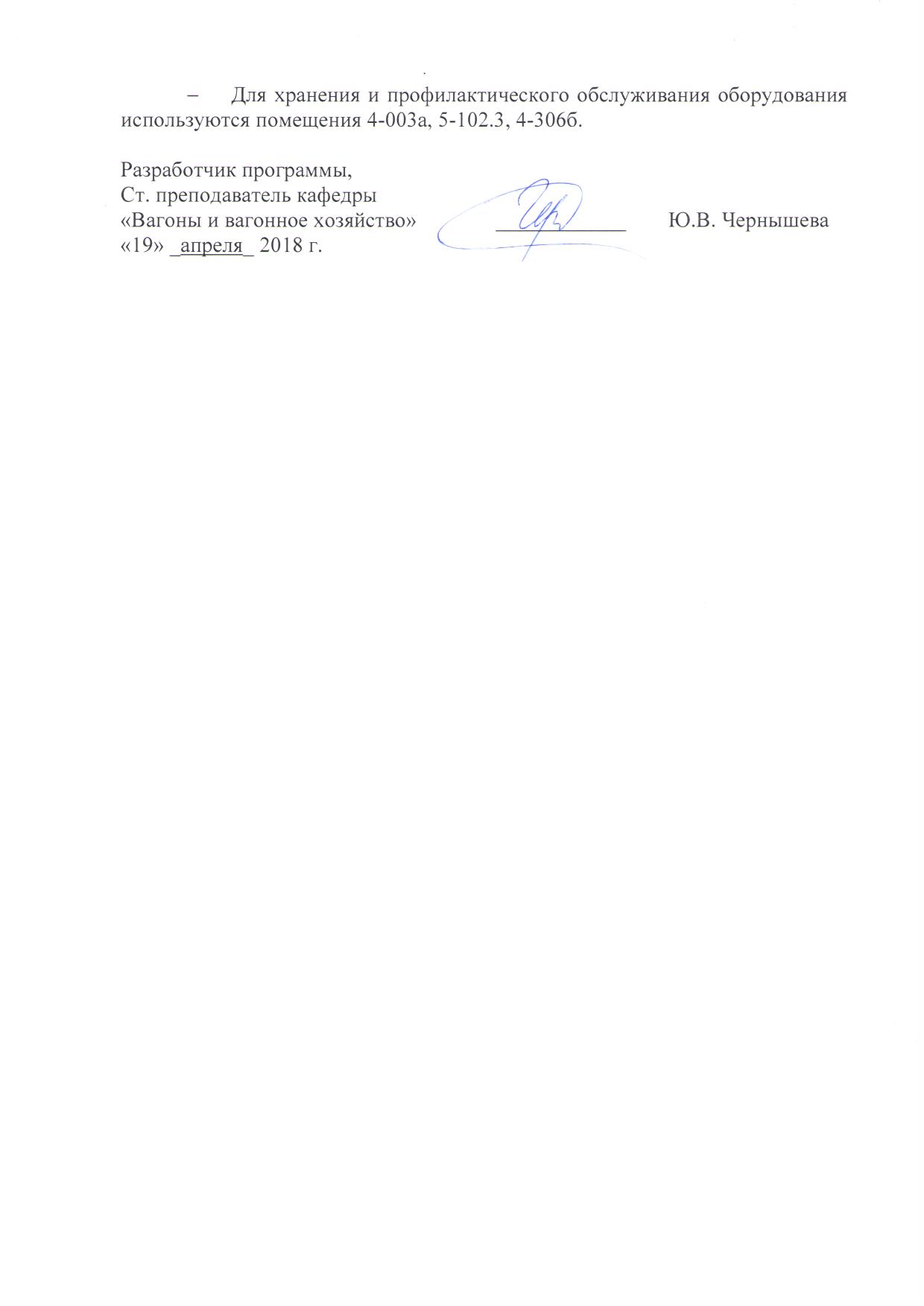 Заведующий кафедрой «Вагоны ивагонное хозяйство»__________Ю.П. Бороненко«24» апреля_ 2018  г. СОГЛАСОВАНОРуководитель ОПОП для специализации «Вагоны» «24» апреля_ 2018  г. __________Ю.П. БороненкоПредседатель методической комиссии факультета «Транспортные и энергетические системы»__________Д.Н. Курилкин«___» _________ 201 __ г.Вид учебной работыВсего часовСеместрВид учебной работыВсего часов6Контактная работа (по видам учебных занятий)В том числе:лекции (Л)практические занятия (ПЗ)лабораторные работы (ЛР)4832-164832-16Самостоятельная работа (СРС) (всего)1515Контроль99Форма контроля знанийЗ, КРЗ, КРОбщая трудоемкость: час / з.е.72/272/2Вид учебной работыВсего часовКурсВид учебной работыВсего часов4Контактная работа (по видам учебных занятий)В том числе:лекции (Л)практические занятия (ПЗ)лабораторные работы (ЛР)106-4106-4Самостоятельная работа (СРС) (всего)5858Контроль44Форма контроля знанийЗ, КРЗ, КРОбщая трудоемкость: час / з.е.72/272/2№ п/пНаименование разделадисциплиныСодержание разделаВведение. Общие сведения об электрооборудовании пассажирских  вагонов1.1 Общие сведения1.2 Структура и функциональные группы электрооборудования1.3 Требования международного союза железных дорог к устройствам электроснабжения пассажирских вагонов1.4 Общие требования российских железных дорог к электрической части оборудования пассажирского вагона1.5 Интересы эксплуатирующих организацийУсловные обозначения на электрических схемах вагоновУсловные обозначения на электрических схемах пассажирских вагонов Полупроводниковые приборыНазначение и классификацияПолупроводниковые диоды, виды принцип действияТранзисторы, назначение, классификацияТиристоры, назначение и классификацияПреобразователи электроэнергииКлассификация преобразователи электроэнергии. Модули с полупроводниковыми приборамиВыпрямители однофазного и трехфазного токаКлассификация полупроводниковых выпрямителей.Схемы выпрямителей однофазного тока, принцип работы и характеристикиСхемы выпрямителей 3хфазного тока, принцип работы и характеристикиСхемы фильтров и их параметрыСхемы управляемых выпрямителей однофазного и 3хфазного тока, принцип работыБлок-схемы системы управления управляемого выпрямителяПреобразователи постоянного напряжения в постоянное6.1 Основные параметры импульсного сигнала6.2 Схема работы простейшего импульсного преобразователя постоянного напряжения6.3 Особенности работы преобразователя на активно-индуктивную нагрузку6.4 Импульсные преобразователи повышающего типа6.5 Импульсные преобразователи инвертирующего типаОднофазные и трехфазные инверторы7.1 Классификация инверторных схем.7.2 Принцип работы и характеристики однофазных инверторов7.3 Принцип работы и характеристики 3хфазных инверторов7.4 Схемы управления 3хфазных инверторовПринцип работы и схемы преобразователей для пуска двигателейПринцип работы и схемы преобразователей для пуска двигателей постоянного токаПринцип работы и схемы преобразователей для пуска двигателей переменного токаЭлектронные блоки, применяемые в системах электроснабжения современных вагоновБлок-схемы и особенности их работы. Структурная схема комплекса электроснабжения ЭПВ 10.01.03Электронные блоки пассажирских вагонов9.3.1 Блок контроля нагрева букс9.3.2 Блок реле частоты9.3.3 Блок управления напряжением генератора9.3.4 Блок управления зарядом питания аккумуляторных батарейТребования к конструкциям полупроводниковых преобразователей Требования к конструкциям полупроводниковых преобразователей Надежность полупроводниковых преобразователей№п/пНаименование разделов дисциплиныНаименование разделов дисциплиныЛПЗПЗЛРСРССРС122344566Введение. Общие сведения об электрооборудовании пассажирских  вагоновВведение. Общие сведения об электрооборудовании пассажирских  вагонов4---11Условные обозначения на электрических схемах вагоновУсловные обозначения на электрических схемах вагонов2--411Полупроводниковые приборыПолупроводниковые приборы2--422Преобразователи электроэнергииПреобразователи электроэнергии2---22Выпрямители однофазного и трехфазного токаВыпрямители однофазного и трехфазного тока4---22Преобразователи постоянного напряжения в постоянноеПреобразователи постоянного напряжения в постоянное4---22Однофазные и трехфазные инверторыОднофазные и трехфазные инверторы4---22Принцип работы и схемы преобразователей для пуска двигателейПринцип работы и схемы преобразователей для пуска двигателей4--411Электронные блоки, применяемые в системах электроснабжения современных вагоновЭлектронные блоки, применяемые в системах электроснабжения современных вагонов4--411Требования к конструкциям полупроводниковых преобразователейТребования к конструкциям полупроводниковых преобразователей2---11ИТОГОИТОГО32--161515№п/пНаименование разделов дисциплиныЛПЗЛРСРС123456Введение. Общие сведения об электрооборудовании пассажирских  вагонов0,5--4Условные обозначения на электрических схемах вагонов0,5-26Полупроводниковые приборы0,5--6Преобразователи электроэнергии0,5--6Выпрямители однофазного и трехфазного тока0,5--6Преобразователи постоянного напряжения в постоянное1--6Однофазные и трехфазные инверторы0,5--6Принцип работы и схемы преобразователей для пуска двигателей0,5-26Электронные блоки, применяемые в системах электроснабжения современных вагонов146Требования к конструкциям полупроводниковых преобразователей0,5-6№п/пНаименование разделаПеречень учебно-методического обеспечения1Введение. Общие сведения об электрооборудовании пассажирских  вагоновВ.В. Никитин, Е.Г. Середа, Б.А. Трифонов Преобразовательная техника, учебное пособие. – СПб, 2014. – 100с.Г.А. Хряпенков, Е.П. Стрыжаков Электрические аппараты и цепи вагонов. -М.:Маршрут, 2006.-544сА.Т. Бурков Электронная техника и преобразователи.- М.:Транспорт, 1999г., 463с.4. В.П. Егоров. Устройство и эксплуатация пассажирских вагонов. Учебное пособие 2-е изд., перераб. и доп. - М.: УМЦ МПС России, 2004. - 336 с., ил.5. Ю.И. Комаров. Электрооборудование пассажирских вагонов локомотивной тяги нового поколения. Сб. науч. ст.: Подвижной состав 21 века: идеи, требования, проекты. - СПб.: ПГУПС, 2001, с. 114 - 123.6. Электрооборудование вагонов. А.Е. Зорохович и др. -М.: Транспорт, 1982. 367с.7. Ю.И. Комаров, Ю.Г. Путин. Системы электроснабжения современных пассажирских вагонов. Учебное пособие. - С.- Петербург: ПГУПС, 1997. 51с.8. Электроснабжение пассажирских вагонов. Методические рекомендации. Ю.И. Комаров и Ю.Г. Путин. - С.- Петербург: ПИИЖТ, 1992. 25с.9. Определение характеристик современных комплексов электроснабжения пассажирских вагонов и их элементов. Методические. указания по лаб. работам. /Комаров Ю.И. -Л.: ЛИИЖТ, 1986. 24с.10. В.А. Власов, А.А. Реморов, Е.Т. Чернов. Выбор основного электрооборудования и сети электроснабжения пассажирских вагонов. Методические указания к курсовому проекту. -М.: МИИТ, 1979. 47с.11. Ю.И. Комаров. Техническое обслуживание электрооборудования вагонов. Методические рекомендации для ФПК. -Л.: ЛИИЖТ, 1987. -41 с.2Условные обозначения на электрических схемах вагоновВ.В. Никитин, Е.Г. Середа, Б.А. Трифонов Преобразовательная техника, учебное пособие. – СПб, 2014. – 100с.Г.А. Хряпенков, Е.П. Стрыжаков Электрические аппараты и цепи вагонов. -М.:Маршрут, 2006.-544сА.Т. Бурков Электронная техника и преобразователи.- М.:Транспорт, 1999г., 463с.4. В.П. Егоров. Устройство и эксплуатация пассажирских вагонов. Учебное пособие 2-е изд., перераб. и доп. - М.: УМЦ МПС России, 2004. - 336 с., ил.5. Ю.И. Комаров. Электрооборудование пассажирских вагонов локомотивной тяги нового поколения. Сб. науч. ст.: Подвижной состав 21 века: идеи, требования, проекты. - СПб.: ПГУПС, 2001, с. 114 - 123.6. Электрооборудование вагонов. А.Е. Зорохович и др. -М.: Транспорт, 1982. 367с.7. Ю.И. Комаров, Ю.Г. Путин. Системы электроснабжения современных пассажирских вагонов. Учебное пособие. - С.- Петербург: ПГУПС, 1997. 51с.8. Электроснабжение пассажирских вагонов. Методические рекомендации. Ю.И. Комаров и Ю.Г. Путин. - С.- Петербург: ПИИЖТ, 1992. 25с.9. Определение характеристик современных комплексов электроснабжения пассажирских вагонов и их элементов. Методические. указания по лаб. работам. /Комаров Ю.И. -Л.: ЛИИЖТ, 1986. 24с.10. В.А. Власов, А.А. Реморов, Е.Т. Чернов. Выбор основного электрооборудования и сети электроснабжения пассажирских вагонов. Методические указания к курсовому проекту. -М.: МИИТ, 1979. 47с.11. Ю.И. Комаров. Техническое обслуживание электрооборудования вагонов. Методические рекомендации для ФПК. -Л.: ЛИИЖТ, 1987. -41 с.3Полупроводниковые приборыВ.В. Никитин, Е.Г. Середа, Б.А. Трифонов Преобразовательная техника, учебное пособие. – СПб, 2014. – 100с.Г.А. Хряпенков, Е.П. Стрыжаков Электрические аппараты и цепи вагонов. -М.:Маршрут, 2006.-544сА.Т. Бурков Электронная техника и преобразователи.- М.:Транспорт, 1999г., 463с.4. В.П. Егоров. Устройство и эксплуатация пассажирских вагонов. Учебное пособие 2-е изд., перераб. и доп. - М.: УМЦ МПС России, 2004. - 336 с., ил.5. Ю.И. Комаров. Электрооборудование пассажирских вагонов локомотивной тяги нового поколения. Сб. науч. ст.: Подвижной состав 21 века: идеи, требования, проекты. - СПб.: ПГУПС, 2001, с. 114 - 123.6. Электрооборудование вагонов. А.Е. Зорохович и др. -М.: Транспорт, 1982. 367с.7. Ю.И. Комаров, Ю.Г. Путин. Системы электроснабжения современных пассажирских вагонов. Учебное пособие. - С.- Петербург: ПГУПС, 1997. 51с.8. Электроснабжение пассажирских вагонов. Методические рекомендации. Ю.И. Комаров и Ю.Г. Путин. - С.- Петербург: ПИИЖТ, 1992. 25с.9. Определение характеристик современных комплексов электроснабжения пассажирских вагонов и их элементов. Методические. указания по лаб. работам. /Комаров Ю.И. -Л.: ЛИИЖТ, 1986. 24с.10. В.А. Власов, А.А. Реморов, Е.Т. Чернов. Выбор основного электрооборудования и сети электроснабжения пассажирских вагонов. Методические указания к курсовому проекту. -М.: МИИТ, 1979. 47с.11. Ю.И. Комаров. Техническое обслуживание электрооборудования вагонов. Методические рекомендации для ФПК. -Л.: ЛИИЖТ, 1987. -41 с.4Преобразователи электроэнергииВ.В. Никитин, Е.Г. Середа, Б.А. Трифонов Преобразовательная техника, учебное пособие. – СПб, 2014. – 100с.Г.А. Хряпенков, Е.П. Стрыжаков Электрические аппараты и цепи вагонов. -М.:Маршрут, 2006.-544сА.Т. Бурков Электронная техника и преобразователи.- М.:Транспорт, 1999г., 463с.4. В.П. Егоров. Устройство и эксплуатация пассажирских вагонов. Учебное пособие 2-е изд., перераб. и доп. - М.: УМЦ МПС России, 2004. - 336 с., ил.5. Ю.И. Комаров. Электрооборудование пассажирских вагонов локомотивной тяги нового поколения. Сб. науч. ст.: Подвижной состав 21 века: идеи, требования, проекты. - СПб.: ПГУПС, 2001, с. 114 - 123.6. Электрооборудование вагонов. А.Е. Зорохович и др. -М.: Транспорт, 1982. 367с.7. Ю.И. Комаров, Ю.Г. Путин. Системы электроснабжения современных пассажирских вагонов. Учебное пособие. - С.- Петербург: ПГУПС, 1997. 51с.8. Электроснабжение пассажирских вагонов. Методические рекомендации. Ю.И. Комаров и Ю.Г. Путин. - С.- Петербург: ПИИЖТ, 1992. 25с.9. Определение характеристик современных комплексов электроснабжения пассажирских вагонов и их элементов. Методические. указания по лаб. работам. /Комаров Ю.И. -Л.: ЛИИЖТ, 1986. 24с.10. В.А. Власов, А.А. Реморов, Е.Т. Чернов. Выбор основного электрооборудования и сети электроснабжения пассажирских вагонов. Методические указания к курсовому проекту. -М.: МИИТ, 1979. 47с.11. Ю.И. Комаров. Техническое обслуживание электрооборудования вагонов. Методические рекомендации для ФПК. -Л.: ЛИИЖТ, 1987. -41 с.5Выпрямители однофазного и трехфазного токаВ.В. Никитин, Е.Г. Середа, Б.А. Трифонов Преобразовательная техника, учебное пособие. – СПб, 2014. – 100с.Г.А. Хряпенков, Е.П. Стрыжаков Электрические аппараты и цепи вагонов. -М.:Маршрут, 2006.-544сА.Т. Бурков Электронная техника и преобразователи.- М.:Транспорт, 1999г., 463с.4. В.П. Егоров. Устройство и эксплуатация пассажирских вагонов. Учебное пособие 2-е изд., перераб. и доп. - М.: УМЦ МПС России, 2004. - 336 с., ил.5. Ю.И. Комаров. Электрооборудование пассажирских вагонов локомотивной тяги нового поколения. Сб. науч. ст.: Подвижной состав 21 века: идеи, требования, проекты. - СПб.: ПГУПС, 2001, с. 114 - 123.6. Электрооборудование вагонов. А.Е. Зорохович и др. -М.: Транспорт, 1982. 367с.7. Ю.И. Комаров, Ю.Г. Путин. Системы электроснабжения современных пассажирских вагонов. Учебное пособие. - С.- Петербург: ПГУПС, 1997. 51с.8. Электроснабжение пассажирских вагонов. Методические рекомендации. Ю.И. Комаров и Ю.Г. Путин. - С.- Петербург: ПИИЖТ, 1992. 25с.9. Определение характеристик современных комплексов электроснабжения пассажирских вагонов и их элементов. Методические. указания по лаб. работам. /Комаров Ю.И. -Л.: ЛИИЖТ, 1986. 24с.10. В.А. Власов, А.А. Реморов, Е.Т. Чернов. Выбор основного электрооборудования и сети электроснабжения пассажирских вагонов. Методические указания к курсовому проекту. -М.: МИИТ, 1979. 47с.11. Ю.И. Комаров. Техническое обслуживание электрооборудования вагонов. Методические рекомендации для ФПК. -Л.: ЛИИЖТ, 1987. -41 с.6Преобразователи постоянного напряжения в постоянноеВ.В. Никитин, Е.Г. Середа, Б.А. Трифонов Преобразовательная техника, учебное пособие. – СПб, 2014. – 100с.Г.А. Хряпенков, Е.П. Стрыжаков Электрические аппараты и цепи вагонов. -М.:Маршрут, 2006.-544сА.Т. Бурков Электронная техника и преобразователи.- М.:Транспорт, 1999г., 463с.4. В.П. Егоров. Устройство и эксплуатация пассажирских вагонов. Учебное пособие 2-е изд., перераб. и доп. - М.: УМЦ МПС России, 2004. - 336 с., ил.5. Ю.И. Комаров. Электрооборудование пассажирских вагонов локомотивной тяги нового поколения. Сб. науч. ст.: Подвижной состав 21 века: идеи, требования, проекты. - СПб.: ПГУПС, 2001, с. 114 - 123.6. Электрооборудование вагонов. А.Е. Зорохович и др. -М.: Транспорт, 1982. 367с.7. Ю.И. Комаров, Ю.Г. Путин. Системы электроснабжения современных пассажирских вагонов. Учебное пособие. - С.- Петербург: ПГУПС, 1997. 51с.8. Электроснабжение пассажирских вагонов. Методические рекомендации. Ю.И. Комаров и Ю.Г. Путин. - С.- Петербург: ПИИЖТ, 1992. 25с.9. Определение характеристик современных комплексов электроснабжения пассажирских вагонов и их элементов. Методические. указания по лаб. работам. /Комаров Ю.И. -Л.: ЛИИЖТ, 1986. 24с.10. В.А. Власов, А.А. Реморов, Е.Т. Чернов. Выбор основного электрооборудования и сети электроснабжения пассажирских вагонов. Методические указания к курсовому проекту. -М.: МИИТ, 1979. 47с.11. Ю.И. Комаров. Техническое обслуживание электрооборудования вагонов. Методические рекомендации для ФПК. -Л.: ЛИИЖТ, 1987. -41 с.7Однофазные и трехфазные инверторыВ.В. Никитин, Е.Г. Середа, Б.А. Трифонов Преобразовательная техника, учебное пособие. – СПб, 2014. – 100с.Г.А. Хряпенков, Е.П. Стрыжаков Электрические аппараты и цепи вагонов. -М.:Маршрут, 2006.-544сА.Т. Бурков Электронная техника и преобразователи.- М.:Транспорт, 1999г., 463с.4. В.П. Егоров. Устройство и эксплуатация пассажирских вагонов. Учебное пособие 2-е изд., перераб. и доп. - М.: УМЦ МПС России, 2004. - 336 с., ил.5. Ю.И. Комаров. Электрооборудование пассажирских вагонов локомотивной тяги нового поколения. Сб. науч. ст.: Подвижной состав 21 века: идеи, требования, проекты. - СПб.: ПГУПС, 2001, с. 114 - 123.6. Электрооборудование вагонов. А.Е. Зорохович и др. -М.: Транспорт, 1982. 367с.7. Ю.И. Комаров, Ю.Г. Путин. Системы электроснабжения современных пассажирских вагонов. Учебное пособие. - С.- Петербург: ПГУПС, 1997. 51с.8. Электроснабжение пассажирских вагонов. Методические рекомендации. Ю.И. Комаров и Ю.Г. Путин. - С.- Петербург: ПИИЖТ, 1992. 25с.9. Определение характеристик современных комплексов электроснабжения пассажирских вагонов и их элементов. Методические. указания по лаб. работам. /Комаров Ю.И. -Л.: ЛИИЖТ, 1986. 24с.10. В.А. Власов, А.А. Реморов, Е.Т. Чернов. Выбор основного электрооборудования и сети электроснабжения пассажирских вагонов. Методические указания к курсовому проекту. -М.: МИИТ, 1979. 47с.11. Ю.И. Комаров. Техническое обслуживание электрооборудования вагонов. Методические рекомендации для ФПК. -Л.: ЛИИЖТ, 1987. -41 с.8Принцип работы и схемы преобразователей для пуска двигателейВ.В. Никитин, Е.Г. Середа, Б.А. Трифонов Преобразовательная техника, учебное пособие. – СПб, 2014. – 100с.Г.А. Хряпенков, Е.П. Стрыжаков Электрические аппараты и цепи вагонов. -М.:Маршрут, 2006.-544сА.Т. Бурков Электронная техника и преобразователи.- М.:Транспорт, 1999г., 463с.4. В.П. Егоров. Устройство и эксплуатация пассажирских вагонов. Учебное пособие 2-е изд., перераб. и доп. - М.: УМЦ МПС России, 2004. - 336 с., ил.5. Ю.И. Комаров. Электрооборудование пассажирских вагонов локомотивной тяги нового поколения. Сб. науч. ст.: Подвижной состав 21 века: идеи, требования, проекты. - СПб.: ПГУПС, 2001, с. 114 - 123.6. Электрооборудование вагонов. А.Е. Зорохович и др. -М.: Транспорт, 1982. 367с.7. Ю.И. Комаров, Ю.Г. Путин. Системы электроснабжения современных пассажирских вагонов. Учебное пособие. - С.- Петербург: ПГУПС, 1997. 51с.8. Электроснабжение пассажирских вагонов. Методические рекомендации. Ю.И. Комаров и Ю.Г. Путин. - С.- Петербург: ПИИЖТ, 1992. 25с.9. Определение характеристик современных комплексов электроснабжения пассажирских вагонов и их элементов. Методические. указания по лаб. работам. /Комаров Ю.И. -Л.: ЛИИЖТ, 1986. 24с.10. В.А. Власов, А.А. Реморов, Е.Т. Чернов. Выбор основного электрооборудования и сети электроснабжения пассажирских вагонов. Методические указания к курсовому проекту. -М.: МИИТ, 1979. 47с.11. Ю.И. Комаров. Техническое обслуживание электрооборудования вагонов. Методические рекомендации для ФПК. -Л.: ЛИИЖТ, 1987. -41 с.9Электронные блоки, применяемые в системах электроснабжения современных вагоновВ.В. Никитин, Е.Г. Середа, Б.А. Трифонов Преобразовательная техника, учебное пособие. – СПб, 2014. – 100с.Г.А. Хряпенков, Е.П. Стрыжаков Электрические аппараты и цепи вагонов. -М.:Маршрут, 2006.-544сА.Т. Бурков Электронная техника и преобразователи.- М.:Транспорт, 1999г., 463с.4. В.П. Егоров. Устройство и эксплуатация пассажирских вагонов. Учебное пособие 2-е изд., перераб. и доп. - М.: УМЦ МПС России, 2004. - 336 с., ил.5. Ю.И. Комаров. Электрооборудование пассажирских вагонов локомотивной тяги нового поколения. Сб. науч. ст.: Подвижной состав 21 века: идеи, требования, проекты. - СПб.: ПГУПС, 2001, с. 114 - 123.6. Электрооборудование вагонов. А.Е. Зорохович и др. -М.: Транспорт, 1982. 367с.7. Ю.И. Комаров, Ю.Г. Путин. Системы электроснабжения современных пассажирских вагонов. Учебное пособие. - С.- Петербург: ПГУПС, 1997. 51с.8. Электроснабжение пассажирских вагонов. Методические рекомендации. Ю.И. Комаров и Ю.Г. Путин. - С.- Петербург: ПИИЖТ, 1992. 25с.9. Определение характеристик современных комплексов электроснабжения пассажирских вагонов и их элементов. Методические. указания по лаб. работам. /Комаров Ю.И. -Л.: ЛИИЖТ, 1986. 24с.10. В.А. Власов, А.А. Реморов, Е.Т. Чернов. Выбор основного электрооборудования и сети электроснабжения пассажирских вагонов. Методические указания к курсовому проекту. -М.: МИИТ, 1979. 47с.11. Ю.И. Комаров. Техническое обслуживание электрооборудования вагонов. Методические рекомендации для ФПК. -Л.: ЛИИЖТ, 1987. -41 с.10Требования к конструкциям полупроводниковых преобразователейВ.В. Никитин, Е.Г. Середа, Б.А. Трифонов Преобразовательная техника, учебное пособие. – СПб, 2014. – 100с.Г.А. Хряпенков, Е.П. Стрыжаков Электрические аппараты и цепи вагонов. -М.:Маршрут, 2006.-544сА.Т. Бурков Электронная техника и преобразователи.- М.:Транспорт, 1999г., 463с.4. В.П. Егоров. Устройство и эксплуатация пассажирских вагонов. Учебное пособие 2-е изд., перераб. и доп. - М.: УМЦ МПС России, 2004. - 336 с., ил.5. Ю.И. Комаров. Электрооборудование пассажирских вагонов локомотивной тяги нового поколения. Сб. науч. ст.: Подвижной состав 21 века: идеи, требования, проекты. - СПб.: ПГУПС, 2001, с. 114 - 123.6. Электрооборудование вагонов. А.Е. Зорохович и др. -М.: Транспорт, 1982. 367с.7. Ю.И. Комаров, Ю.Г. Путин. Системы электроснабжения современных пассажирских вагонов. Учебное пособие. - С.- Петербург: ПГУПС, 1997. 51с.8. Электроснабжение пассажирских вагонов. Методические рекомендации. Ю.И. Комаров и Ю.Г. Путин. - С.- Петербург: ПИИЖТ, 1992. 25с.9. Определение характеристик современных комплексов электроснабжения пассажирских вагонов и их элементов. Методические. указания по лаб. работам. /Комаров Ю.И. -Л.: ЛИИЖТ, 1986. 24с.10. В.А. Власов, А.А. Реморов, Е.Т. Чернов. Выбор основного электрооборудования и сети электроснабжения пассажирских вагонов. Методические указания к курсовому проекту. -М.: МИИТ, 1979. 47с.11. Ю.И. Комаров. Техническое обслуживание электрооборудования вагонов. Методические рекомендации для ФПК. -Л.: ЛИИЖТ, 1987. -41 с.Разработчик программы,Ст. преподаватель кафедры «Вагоны и вагонное хозяйство»____________Ю.В. Чернышева«19» _апреля_ 2018 г.